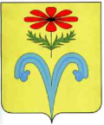 АДМИНИСТРАЦИЯ БЛАГОДАРНЕНСКОГО СЕЛЬСКОГО ПОСЕЛЕНИЯ ОТРАДНЕНСКОГО РАЙОНАПОСТАНОВЛЕНИЕ    От 15.07.2013							                                            № 55с. БлагодарноеО  назначении  проведения  публичных  слушаний  по  изменению вида разрешенного использования земельного участка   в селе Благодарном по улице Октябрьской, д 175Рассмотрев заявление Гуркун Юлии Сергеевны о проведении публичных слушаний по изменению вида разрешенного использования земельного участка и в соответствии с Земельным кодексом Российской Федерации, статьей 39 Градостроительного кодекса Российской Федерации, пунктом  3  части  1  статьи  4  Федерального   закона  от  29  декабря  2004  года № 191 – ФЗ «О введении в действие Градостроительного кодекса Российской Федерации», частью 4 статьи 28 Федерального закона от  6 октября 2003 года №  131 – ФЗ  «Об общих  принципах  организации  местного  самоуправления  в Российской Федерации», Уставом Благодарненского сельского поселения Отрадненского района, постановлением администрации Благодарненского сельского поселения  от  19  июня  2013  года  № 63-р «О создании комиссии по подготовке  и  организации публичных  слушаний по  вопросам изменения вида разрешенного использования земельных участков на территории Благодарненского  сельского поселения  Отрадненского  района»  п о с т а н о в л я ю:	1. Назначить на  12 августа 2013 года в 10-30 часов  в здании сельского дома культуры села Благодарного, Благодарненского сельского поселения Отрадненского района  по  адресу: Отрадненский район, село Благодарное, улица  Октябрьская, 102б,  проведение публичных слушаний по теме:  «Изменение вида разрешенного использования земельного участка площадью 1549 кв.м., из земель населенных пунктов с кадастровым номером  23:23:0602010: 10, расположенного в селе Благодарном по улице Октябрьской, д 175  (для ведения личного подсобного хозяйства) на другой вид разрешенного использования – для строительства и последующей эксплуатации объектов торговли (магазин)».	2. Письменные и  устные предложения, заявки жителей  Благодарненского сельского  поселения  по  вопросу, указанному  в  пункте  1  настоящего  постановления,  направляются  в  администрацию   Благодарненского  сельского  поселения  Отрадненского  района  по   адресу:  Отрадненский район, с. Благодарное, ул. Коммунаров 2а в сроки, установленные муниципальными правовыми актами.3. Комиссии по подготовке и организации публичных слушаний по вопросам изменения вида разрешенного использования земельных участков на территории Благодарненского сельского поселения Отрадненского района:1) провести публичные слушания;2) обеспечить выполнение организационных мероприятий по проведению публичных слушаний и подготовку заключений о результатах публичных слушаний.	3) обеспечить сбор планировочной и землеустроительной документации для рассмотрения на публичных слушаниях указанной темы;	4) разместить настоящее постановление на сайте Благодарненского сельского поселения Отрадненского района в сети Интернет.	5) обеспечить опубликование настоящего постановления в районной газете «Сельская жизнь» 	4. Контроль за выполнением настоящего постановления оставляю за собой.	5. Постановление вступает в силу со дня его опубликования.Глава Благодарненского сельского поселения Отрадненского района					В.Н. РазумовЗПроект составлен и внесен:Ведущий специалист по земельнымвопросам администрации Благодарненскогосельского поселения							В.А. Рыбалкоаместилавы Благодарненского сельского поселенияПроект согласован: Начальник общего отдела администрации Благодарненского сельского поселения				А.Н. Клименко